Demande de remboursement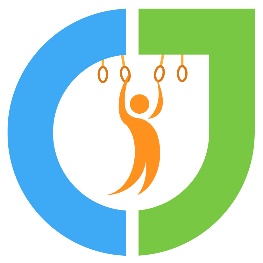 Été 2023Votre demande de remboursement doit être faite par écrite, signée et transmise par courriel à l’adresseinfo@campjour.comNous ne remboursons que les semaines complètes. Afin d’obtenir un remboursement, ce formulaire doit nous être parvenu au moins 10 jours avant le début de la semaine. Les remboursements sont effectués par carte de crédit ou chèque dans un délai de 30 jours ouvrables suivant la réception de ce formulaire.Des frais administratifs de 10% sont appliqués à toute annulation.Nom de l’enfant inscrit:      Raison de la demande de remboursement:      Je souhaite désinscrire mon enfant du programme suivant :Nom de la personne à qui le chèque sera émis :                                                                Numéro de téléphone :        Date : ____________________________     Signature: ____________________________________________Réservé à l’administrationReçue par: ___________________ Date : ____________   Réception par courriel  Réception en main propre  Corr. administrativeTraitée par: __________________ Date : _____________ Calcul: ______________________________________________________________ Programme: SciencesSemaine 1 du 3 au 7 juilletSemaine 2 du 10 au 14 juilletSemaine 3 du 17 au 21 juilletSemaine 4 du 24 au 28 juilletSemaine 5 du 31 juillet  au 4 aoûtSemaine 6 du 7 au 11 aoûtSemaine 7 du 14 au 18 août Semaine 8 du 21 au 25 aoûtProgramme: Cardio NinjaSemaine 1 du 3 au 7 juilletSemaine 2 du 10 au 14 juilletSemaine 3 du 17 au 21 juilletSemaine 4 du 24 au 28 juilletSemaine 5 du 31 juillet  au 4 aoûtSemaine 6 du 7 au 11 aoûtSemaine 7 du 14 au 18 août Semaine 8 du 21 au 25 aoûtProgramme: DanseSemaine 1 du 3 au 7 juilletSemaine 2 du 10 au 14 juilletSemaine 3 du 17 au 21 juilletSemaine 4 du 24 au 28 juilletSemaine 5 du 31 juillet  au 4 aoûtSemaine 6 du 7 au 11 aoûtSemaine 7 du 14 au 18 août Semaine 8 du 21 au 25 aoûtService de gardeSemaine 1 du 3 au 7 juilletSemaine 2 du 10 au 14 juilletSemaine 3 du 17 au 21 juilletSemaine 4 du 24 au 28 juilletSemaine 5 du 31 juillet  au 4 aoûtSemaine 6 du 7 au 11 aoûtSemaine 7 du 14 au 18 août Semaine 8 du 21 au 25 août